MOM web 개발 관련 회의록상단 항목을 포함하여 추가 제시될(거래 취소 등) 변경 요건 적용까지 일정 :(추가 요건 변경시 일정 조정 될 수 있으며 향후 개발 작업은 초기 요건과 기존 협의한사항 내에서만 진행 가능합니다.) 8월 21일 8월 14일구매하신 자재의 인수를 확인해 주세요구매하신 자재를 인수하셨다면, 거래명세서 최종 확인 부탁 드립니다.주문내역에서 거래명세서를 확인하신 후 인수 확인해주시면,  거래가 종료됩니다.=>발송시점 정리 필요, 판매자 다수예 따라 여러번 보낼지 한번 보낼지 등어떤 액션에 의해 발생되는지 확인필요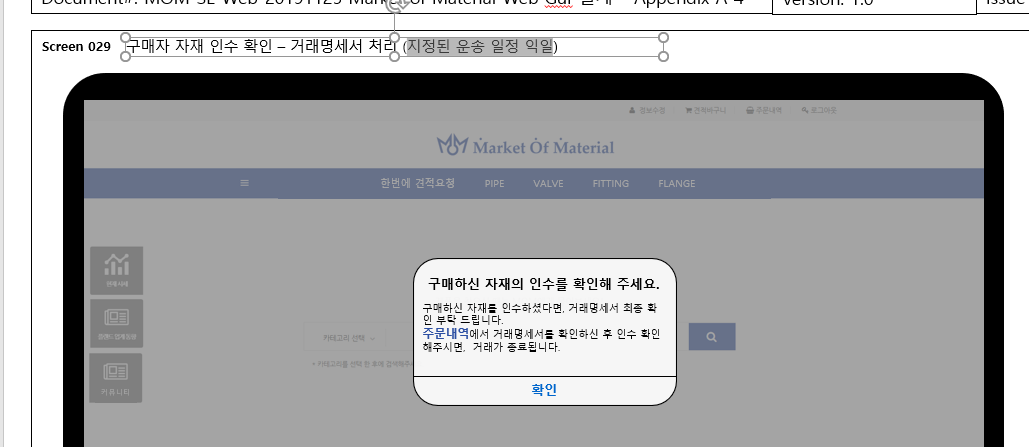 작성자 : 디코드 대표 박철균 용역 명칭: 웹 (Web) 개발 서비스 및 산출물 제공 관련 일괄 (turn-key) 계약용역 명칭: 웹 (Web) 개발 서비스 및 산출물 제공 관련 일괄 (turn-key) 계약발주사: 마켓오브메테리얼계약자: 디코드미팅장소: 성수동2가 상상플래닛 4층미팅일자: 2020-07-31미팅 목적: 개발 검수미팅 목적: 개발 검수참가자참가자Distribution마켓오브메테리얼 조 윤 기박 진 목박 은 비대표기획팀장PM디코드박 철 균박 기 성대표과장No.협의 내용Action By완료일정GENERAL (추후 일정)GENERAL (추후 일정)GENERAL (추후 일정)GENERAL (추후 일정)1금일 중으로 본 문서로 전달하는 회의록에 각 항목별 완료 가능 일정 및 전제 완료 가능 일정 회신 필요디코드2020.07.312Transaction sequence에 작성된 거래 취소 상황과 관리자 알림은 MOM이 다시 정리하여 전달MOM2020.07.313거래 취소 상황 외 exceptional 상황은 디코드가 정리해서 금일 중 전달디코드2020.07.314작업 진행 상황은 git에 공유하고, 본 문서에 취소선으로 표시하여 매일 공유 (상기 취소선 표시 형태 참고)디코드매일5개발 과정 중 완료시점 지연이 발생할 수 있는 상황은 디코드 -> MOM에 미리 전달디코드상황 발생시6본 문서에 협의된 전체 완료 일정에 완료 상태 검수 및 오류개선 관련 협의MOM/디코드메인 페이지메인 페이지메인 페이지메인 페이지1Footer 메뉴 클릭 안되는 문제 (하단 검은색 바에 있는 메뉴들 활성화 필요)디코드08.032우측 상단의 슬라이드 메뉴는 삭제 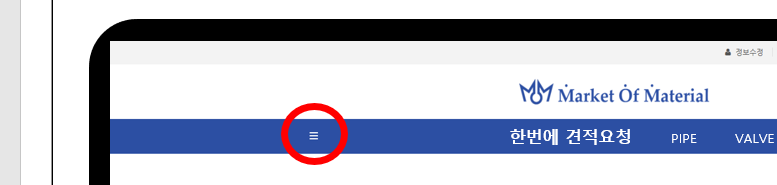 디코드08.03회원 가입회원 가입회원 가입회원 가입1이메일 인증디코드08.051-1메일 인증 전송이 느린 문제 (회사메일은 다음)디코드08.051-2안내문구를 추가(3분이내에 입력해주세요)디코드08.051-3이메일 인증이 완료되고 확인을 누르면 새 창을 꺼지게 하는 방안디코드08.051-4이메일 인증이 되고 인증완료 되었는지 보여주어야 할 것(사용자가 인증이 되었는지 모른다)디코드08.051-5다음메일로 올 때 메일 제목이 깨지는 문제 체크해볼 것디코드08.052약관 동의디코드08.032-1약관은 전체 동의 클릭 시에만 보여지고, 개별 클릭에서는 약관 볼 수 없음. 개별 클릭 시에도 확인 필요디코드08.033중복 가입디코드08.043-1현재 중복가입이 얼마든지 가능한 상황. 휴대폰 번호가 중복되어도 가입 진행됨디코드08.043-2기본정보 입력 후 가입하는 개인 회원가입은 이메일, 휴대폰 모두 중복 불가디코드08.043-3판매자로 가입한 업체는 구매자로 가입 불가 / 구매자 가입 업체는 판매자로 가입 불가디코드08.043-4판매업체 / 구매업체 중복 가입 불가 관련 예시디코드08.07판매업체 A의 직원: b,c,d / 구매업체 ‘가’의 직원: ㄴ,ㄷ,ㄹ디코드08.07직원 b는 MOM에 가입 및 판매업체로 등록 -> 같은 사업자번호로 구매업체 등록 불가디코드08.07직원 c,d,는 b가 등록한 판매업체 A의 사업자 번호로 가입 가능 -> 같은 사업자번호로 구매업체 등록 불가디코드08.07직원 ㄴ은 MOM에 가입 및 구매업체로 등록 -> 같은 사업자번호로 판매업체 등록 불가디코드08.07직원 ㄷ, ㄹ은 ㄴ이 등록한 구매업체 ‘가’의 사업자 번호로 가입 가능 -> 같은 사업자번호로 판매업체 등록 불가디코드08.074상세 정보 입력디코드08.054-1필수적인 사업자 등록증이나 사업자 통장 사본을 첨부해야 진행이 가능하도록 변경 필요디코드08.054-2주소 입력 : 해외거래는 당분간 오프라인으로 진행 – 주소 입력만 가능하면 ok.디코드08.055로그인 화면의 로그인 버튼 옆에 회원가입 버튼 필요디코드08.04판매자 판매자 판매자 판매자 1노션에 업로드 되어 있는 appendix A-4에 따라 화면 구성 필요디코드08.072판매자 메인 화면 구성 변경 필요 (appendix A-2 판매자_구매자 메인 페이지 참고)디코드08.063상품 등록디코드3-1엑셀 상품 등록 외에도 매물 개별 상세 등록 가능하게 추가 (appendix A-4 참고)디코드08.073-2매물 개별 상세 등록 페이지, ‘내 매물’ 클릭 시 재고관리 페이지로 이동디코드08.053-3매물 개별 상세 등록 페이지에서 ‘취소’ 클릭하면 메인 페이지로 이동디코드08.053-4매물 개별 상세 등록, manufacturer는 직접 입력하는 형태로 변경 필요디코드08.053-5매물 개별 상세 등록에서 가격에는 USD와 KRW 표시 필요디코드협의3-6매물 개별 상세 등록에서 운송가능일정은 현재 달력표시가 아니라 주문 후 " " 일 이내 등, 주문 받은 후에 운송가능한 일정으로 표시 필요디코드08.103-7매물 개별 상세 등록에서 매물 등록 후에 디코드08.11"등록하신 매물을 확인하시겠습니까" 물어보는 알림 창 필요디코드08.11"예"를 클릭하면 등록한 상품을 확인할 수 있는 재고관리 페이지로 이동.디코드08.11'아니오'를 클릭하면 검색페이지가 아닌 상품을 개별등록할 수 있는 페이지로 다시 이등 필요디코드08.11구매자 화면구매자 화면구매자 화면구매자 화면1노션에 업로드 되어 있는 appendix A-1에 따라 화면 구성 필요디코드08.112검색화면디코드08.112-1검색 후 매물에 커서 hover 시 상세 정보가 팝업 될 수 있게 처리디코드08.112-2팝업 화면은 MOM이 작성해서 전달MOM08.112-3매칭율 문제 - size에 2는 2"로 인식하지 않음디코드08.113한 번에 견적요청디코드3-1대금 지급 일정, 희망 운송 일정은 달력 표시 필요하고 대금 지급 통화도 KRW, USD 중 선택 가능해야 함디코드3-2‘재고품 진행 가능 여부’를 묻는 게 빠져 있음, 디코드08.07여기서 구매자가 선택한 정보는 관리자한테 전달되어야 하고, 디코드08.12견적을 요청받는 판매자한테도 전달되어야 한다.디코드08.123-3구매자가 구매요청 엑셀 파일을 올리면 관리자는 어디서 확인할 수 있는지?디코드08.13구매요청 엑셀 파일을 확인할 수 있는 관리자 페이지 필요디코드08.133-4요청받은 품목 별로 견적을 진행할 판매자를 관리자가 선정할 수 있어야 하는데, 이건 어디서 해야 하는지?디코드08.07견적을 진행할 판매자의 정보 (업체명, 전화번호, 이메일주소)를 입력/관리할 수 있는 관리자 페이지 필요디코드08.073-5구매자의 엑셀 시트는 변경이 필요한데, 이건 관리자가 직접 할 수 있는지?--개발된 다른 내용들도 변경해야 하므로 변경 불가 – MOM accept--4견적서디코드08.134-1견적바구니->견적서 요청 시 보여지는 표시되는 견적서는 MOM이 제공한 양식 적용 필요.디코드08.134-2제공된 MOM 견적서에 노란색으로 하이라이트한 부분만 서버에서 불러오는 부분. 다른 내용은 fix디코드08.134-3수량에는 아직도 등급이 표기되어 있음 / description에 내용을 알 수 없는 숫자 (44043..) 제거--MOM 견적서 양식 적용 시 문제 없음--5주문내역디코드08.065-1주문번호 외에 다른 것들을 클릭해도 해당 주문의 상세 페이지로 이동되어야 함디코드08.065-2관련 서류 (성적서, 도면 등)들은 확인 가능한 것과 불가한 것의 표시가 되어 있어야 한다. 디코드08.066견적 바구니 디코드6-144043 등 내용을 알 수 없는 숫자 제거 필요디코드08.116-2노션에 업로드된 ‘품목별 필수 항목’에 표기된 카테고리만 description에 노출디코드08.126-3대금 지급 일정, 희망 운송 일정 선택 시 달력에서 이미 지난 날짜는 클릭 안되도록디코드08.107주문번호 페이지 (주문내역 – 주문서번호 클릭하고 이동한 페이지)디코드7-1노션에 업로드된 ‘품목별 필수 항목’에 표기된 카테고리만 description에 노출디코드08.067-2성적서, 도면, 테스트 레포트 등 판매자가 올리면 다운받을 수 있게디코드08.12칸을 다 쪼갤 것디코드08.12판매자가 업로드한 자료만 표시 디코드08.12엑셀 시트대로 진행할 것디코드08.12<Below blank>